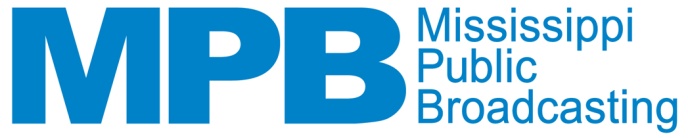 MPB NEWS TEAM RECEIVES 14 REGIONAL AWARDSTeam recognized with AP and Murrow AwardsJackson, Miss. – Mississippi Public Broadcasting’s (MPB) award-winning news team was recognized for excellence in news coverage with 14 regional awards. MPB News received one regional Edward R. Murrow Award from the Radio Television Digital News Association (RTDNA) and 13 awards from the Mississippi Associated Press.“I’m proud of our news team for the great showing at the AP and Murrow awards,” said Ronnie Agnew, MPB Executive Director. “Every day, they report the news about Mississippi with clarity, depth and compassion. The MPB News team works hard to report the news with accuracy and fairness. I am happy to see their excellent work recognized.”“I’m always humbled and honored when our work is recognized as among the best,” said MPB Director of News Teresa Collier. “Our news team is committed to telling Mississippi’s stories and these awards affirm our wholehearted commitment to that coverage. I work with a remarkable team of professionals and I’m extremely proud of the work they produce.”The RTDNA recognized MPB with a regional Edward R. Murrow award for “Best Newscast” in large market radio. The winning newscast provided coverage on Mississippi’s anti-abortion protests, ricin-laced letters sent to Mississippi officials, and the Boston marathon on MPB’s “Mississippi Edition” on MPB Think Radio. MPB News also received 13 awards from the Mississippi Associated Press, earning first place awards in four of the 10 categories. Details on all of the awards are listed below:RTDNA Regional Edward R. Murrow Awards – Region 9Best Newscast in Large Market RadioMPB 7am Newscast from 4-17-13Karen Brown and Jeffrey HessMississippi Associated Press Awards	First Place AwardsBest Public Affairs Reporting“Mississippi Edition: Tornado Destruction in Hattiesburg”Karen Brown and Ezra WallBest Documentary“How Has Meth Treatment and Enforcement in Mississippi Changed?”Evelina BurnettBest Feature Story“Mississippians Remember March on Washington”Lawayne ChildreyBest WebsiteMPB News Team	Second Place AwardsBest Public Affairs Reporting“Mississippi Edition: Abortion Clinic Ruling”Karen Brown, Ezra Wall, Jeffrey HessBest Documentary“Medicaid in Mississippi”Jeffrey HessBest Feature Story“50 Years Later: Remembering Medgar Evers”Lawayne ChildreyBest General News Story“New Exhibition Honors Medgar Evers”Lawayne ChildreyBest Radio NewscasterKaren BrownAchievement“Mississippi Edition: Medgar Evers Remembered”Karen Brown, Ezra Wall, Lawayne ChildreyBest Newscast7am Newcast – April 17, 2013MPB News Team	Third Place AwardsBest News Story“Battle Over State’s Only Abortion Clinic Continues”Jeffrey HessAchievement7am Newscast – December 4, 2013MPB News TeamMississippi Public Broadcasting (MPB) provides instructional and public affairs programming to Mississippians through its statewide television and radio network. MPB enhances the work of educators, students, parents and learners of all ages by providing informative programming and educational resources. MPB’s locally-produced programming focuses on the people, resources and attractions that reflect Mississippi’s unique culture and diverse heritage. Children’s television programs constitute a major portion of the daytime and weekend morning schedules. MPB provides a valuable resource to Mississippians in disseminating information as part of the state’s emergency preparedness and response system. Since 1970, MPB has won over 400 national, regional and statewide awards, including Emmy®, Edward R. Murrow and Parents’ Choice® Awards. For more information on MPB, its programs, mission or educational resources, please visit www.mpbonline.org. 
###